.Walk, Walk, Shuffle, Pivot ½ Turn Right, ShuffleWalk, Walk, Shuffle, Pivot ½ Turn Right, Shuffle. (Repeat Counts 1-8)Step touch, Step touch, rolling vine right, touch.Step touch, Step touch, rolling vine left with ¼ turn left, touch.* Easier version, just do a regular vine right and left instead of a rolling vine.FOR FUN:  Add Style and Hips to walks and step/touches!!!REPEAT/DANCE BEGINS AGAIN.Contact: linedancerjb@live.comSangria Cha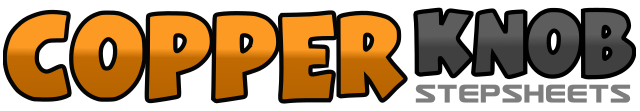 .......Count:32Wall:4Level:Improver.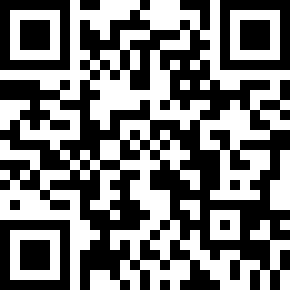 Choreographer:Judi Bisher-Schuler (USA) - June 2015Judi Bisher-Schuler (USA) - June 2015Judi Bisher-Schuler (USA) - June 2015Judi Bisher-Schuler (USA) - June 2015Judi Bisher-Schuler (USA) - June 2015.Music:Sangria - Blake SheltonSangria - Blake SheltonSangria - Blake SheltonSangria - Blake SheltonSangria - Blake Shelton........1,2Walk forward right foot, left foot.3&4Shuffle forward stepping right, left, right5,6Step forward on left foot, half turn pivot to right.7&8Shuffle forward stepping left, right, left.1,2Walk forward right foot, left foot.3&4Shuffle forward right, left, right.5,6Step forward on left foot, half turn pivot to right.7&8Shuffle forward stepping left, right, left.1,2Step right foot to right side, touch left toe to instep of right foot.3,4Step left foot to left side, touch right toe to instep of left foot.5,6,7,8Rolling vine to right stepping right, left, right, touch left toe to instep right foot.1,2Step left foot to left side, touch right toe to instep of left foot.3,4Step right foot to right side, touch left toe to instep of right foot.5,6,7,8Rolling vine to left with quarter turn to left stepping left, right, left, touch right toe to instep of left foot (or scuff for easier transitioning into walk).